Московский Государственный Машиностроительный Университет«МАМИ»Курсовая работа «Основа компьютерного конструирования»Приводная станция цепного конвейера.Задание № 8Вариант № 1Заведующий кафедрой: Баловнев Р.П.Руководитель: Самойлов В.А.Студент: Хвостенко Д.В.Группа: М-38Зачетная книжка № М-11-Работа защищена с оценкой:Москва 2013г.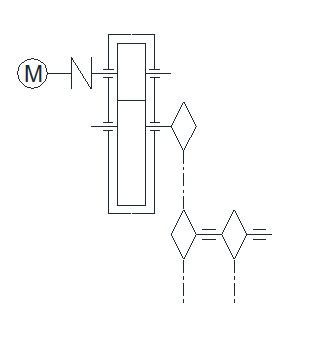 Дано:F1 = 5.8kHF2 = 2,2 kHV = 1.65м/сt = 0,1 мz = 6l = 0.6 мh = 0,65 мLh = 14 тыс.час.Кинематический расчет приводаЭлектродвигательРедуктор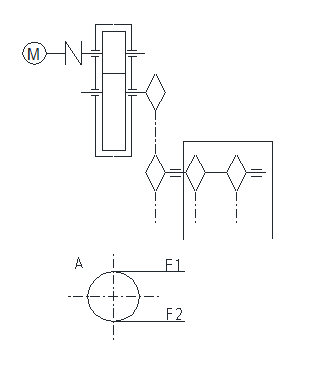 МуфтаРабочий орган4.1.	Звездочка4.2.	Тяговые цепи   Звездочки цепной передачи5.3.   Приводная цепь6.	ПодшипникПункт 1.Определение частоты вращения рабочего органа (тяговые звездочки).Пункт 2.Определение частоты вращения электродвигателяПункт 3.Выбор частоты вращения электродвигателя (синхронный / без нагрузки)=3000 об/мин об/мин=1000 об/мин=750 об/минПункт 4.Определение мощности электродвигателяПункт 5.Выбор электродвигателяАИР 112 М4 / 1432Пункт 6.Частота вращения выходного вала редуктораПункт 7.Определение мощности на выходном валу редуктораПункт 8Крутящий момент на выходном валуПодготовка к расчету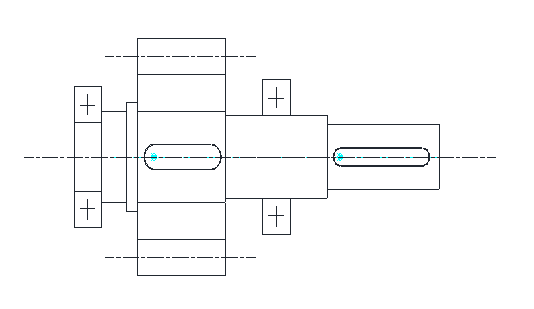 l1=0,057мl2=0,057мdw2=0,05мFt=1396 НFr=508 НFa=0 НмT=132.7 НмПроектный расчет тихоходного вала.Проектный расчет быстроходного вала.Проверочный расчет тихоходного валаСтальКоэффициент запаса выносливостиОбщий коэффициент запаса выносливостиОбщая выносливость вала обеспеченаПроверочный расчет на статическую прочность при перегрузкахСтатическая прочность не обеспечена, требуется принять более прочный материал.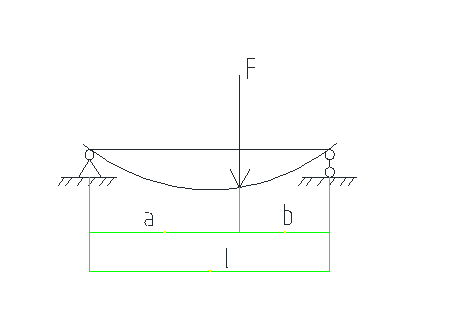 Жесткость вала обеспеченаРасчет подшипников узлаСрок службы обеспечен